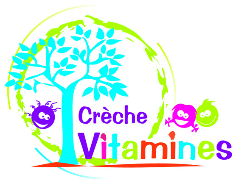 8 chemin des pierres du Moulin06650 LE ROURETATTESTATION -INSCRIPTION BOURSE A LA PUERICULTUREPersonne PhysiqueSe déroulant le 19 MAI 2024Place des platanes au ROURETDéclare sur l’honneur :-Ne pas être commerçant(e).- Ne vendre que des objets personnels et de second main (art L310-2 du code du commerce).-La non -participation à deux autres manifestations de même nature au cours de l’année civile (art R321-9 du code pénal).Chèque d’inscription d’un montant de 20€ pour un emplacement, (2X3m) à l’ordre de : crèche vitamines.Chèque de caution de 50€, pour le prêt d’une table, rendu lors de la remise de la table en fin de journée.L’attestation devra être remise à l’organisateur lors de l’inscription.Nom :…………………………………………………………….Prénom :……………………………………………………….Née le :…………………………………………………………Département :……………………………………………..Ville :……………………………………………………………….Numéro de pièce d’identité :……………………………….Délivré le :………………………………………………………………Par :………………………………………………………………….Plaque d’immatriculation du véhicule (avec lequel vous serez ce jour-là) :…………………………Adresse :…………………………………………………Code postal :…………………………………………Ville :………………………………………….Tel :…………………………………..Email :………………………………………Fais-le :……………………………………A :………………………………Signature :……………………………….